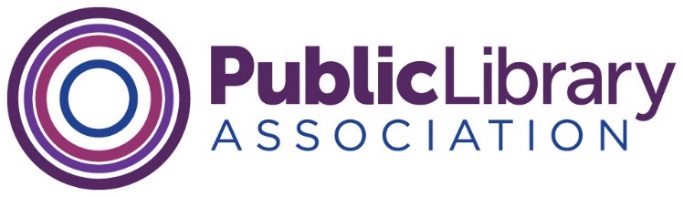 PLA Board of Directors MeetingVirtual Meeting – 1:00pm-3:00pm Central, March 14, 2024 Agenda1– 1:05 p.m. Welcome and Introductions, Sonia Alcántara-Antoine, President1:05 – 1:20 p.m. EDISJ work, Michael Lambert, President-elect1:20 – 1:25 p.m. Action Item:  Adoption of the agendaAdditional items may be added to the agenda prior to the adoption of the agenda. Items may also be removed from the consent agenda and moved to a discussion item. The PLA policies related to Board service, the strategic plan and a Board roster have been included in ALA Connect as reference materials. These are not agenda items.Consent Agenda	Document NumberOrganizational Excellence and GovernanceDraft January 2024 Board Minutes	2024.22    PLA Combined Initiatives Report	2024.23 PLA Combined Operations Report	2024.24Continuing Education (CE) Update	2024.25Action/Discussion/Decision Items	Document Number1:25 – 1:40 p.m.PLA President Update, Sonia Alcántara-Antoine	no document1:40 – 1:45 p.m.PLA President-elect Update, Michael Lambert	no document1:45 – 1:50 p.m. PLA Past President Update, Dr. Maria Taesil Hudson McCauley	no document1:50 – 1:55 p.m. PLA Executive Director Update, Mary Davis Fournier..	no document1:55 - 2 p.m.PLA Liaison to ALA Executive Board Update, Stephanie Chase	no document2 – 2:05 p.m. Greeting by the Interim ALA Executive Director, Leslie Burger	no document2:05 – 2:15 p.m.Greeting from the PLA board candidates and ALA presidential candidates	no document2:15 – 2:45 p.m.Fiscal Officer Report, Clara BohrerFY24 First Quarter Financial UpdateFY24 Financial Narrative Report as of November 2023	2024.26FY24 Budget Report as of November 2023	2024.27Gates Legacy Fund Strategy UpdateGates Legacy Fund Spending Recommendations	2024.28 (forthcoming)Huntington Scenarios	2024.29 (forthcoming)FY25 Draft Budget FY25 Budget Assumptions	2024.30FY25 Draft Budget	2024.31Motion to Approve FY25 Draft Budget – ACTION	2024.322:45 – 2:55 p.m. PLA Conference Report…………………………………………………………………………	………..2024.332:55 – 3 p.m. Other business	no documentZOOM INSTRUCTIONSPLA Meetings is inviting you to a scheduled Zoom meeting.Topic: Spring 2024 PLA Board of Directors MeetingTime: Mar 14, 2024 01:00 PM Central Time (US and Canada)Join Zoom Meetinghttps://ala-events.zoom.us/j/93462942568?pwd=OFNkNWY0aG5kRW9IVUlMM0ZYTDgrZz09 Meeting ID: 934 6294 2568Passcode: 696904---One tap mobile+13126266799,,93462942568# US (Chicago)+12678310333,,93462942568# US (Philadelphia)---Dial by your location• +1 312 626 6799 US (Chicago)• +1 267 831 0333 US (Philadelphia)• +1 301 715 8592 US (Washington DC)• +1 253 215 8782 US (Tacoma)• +1 206 337 9723 US (Seattle)• +1 213 338 8477 US (Los Angeles)Meeting ID: 934 6294 2568Find your local number: https://ala-events.zoom.us/u/adRWuLe6i1 